«Журнал учета температуры и влажности в складских помещениях»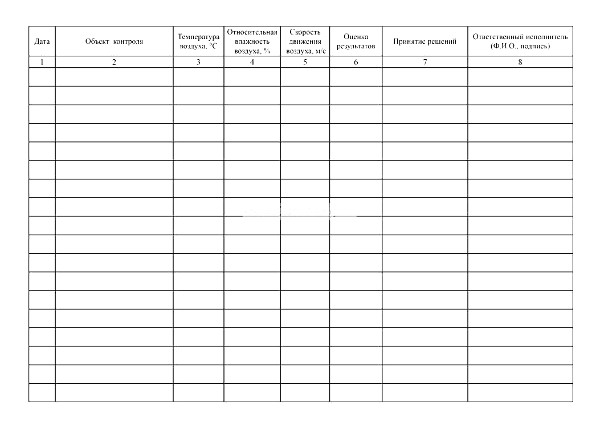 